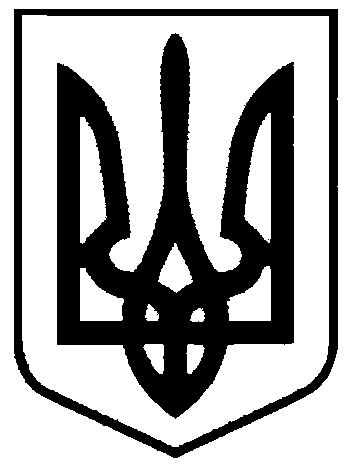 СВАТІВСЬКА МІСЬКА РАДАВИКОНАВЧИЙ КОМІТЕТРІШЕННЯвід «15» грудня  2017 р.    	                    м. Сватове                                                  №94 Про надання допомоги Наталухі А.О.на поховання тещі Супрун Н.О.яка на день смерті ніде не працювала  Розглянувши заяву Наталухи Андрія Олександровича, який проживає по пров. Роз’їздний, 12 м. Сватове, Луганської області, з проханням надати йому допомогу на поховання тещі Супрун Ніни Олексіївни, яка померла 29.11.2017 року  і на день смерті не була пенсіонером, не перебувала на обліку в центрі зайнятості та ніде не працювала, керуючись ст. 13 Закону України «Про поховання та похоронну справу», постановою Кабінету Міністрів України № 99 від 31.01.2007 року, Виконавчий комітет Сватівської міської радиВИРІШИВ:Надати Наталухі Андрію Олександровичу  матеріальну допомогу на поховання тещі Супрун Ніни Олексіївни у розмірі 400  грн.Видатки здійснити за рахунок коштів передбачених бюджетом.Дане рішення направити:- керівнику фінансово-розрахункового відділу міської ради, Варибрус Н.О.Сватівський міський голова                                                 Є.В. Рибалко